Scooby Doo Cartoon Notes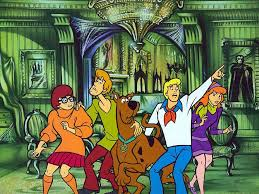 ExpositionCharacters:							Setting: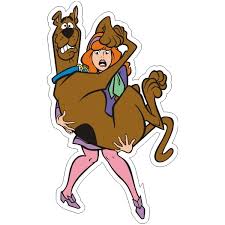 ConflictInternal Conflict            or          External ConflictComplications: These events make the plot more interesting.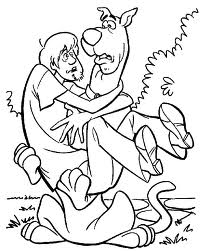 Resolution: